Конспект занятия по аппликации в подготовительной группе«Праздничная открытка к 9 мая»Дата 29.04.2020Цель: Закрепить у детей навыки работы с бумагой. Формировать умение составлять композицию. Воспитывать чувство уважения к старшему поколению и любовь к Родине.          Задачи:                1.Образовательные:-  формировать знания о героизме наших соотечественников в годы Великой Отечественной войны, и о том, кто такие ветераны; -учить детей выполнять объемное изображение с помощью столовых салфеток разного цвета;– учить детей применять различные техники аппликации  2.Развивающие:- развивать логическое мышление, внимание, память;- развивать двигательную активность и мелкую моторику посредством игровых двигательных заданий;- развивать умения работы  с различными видами бумаги;- развивать чувство формы и композиции.3. Воспитывающие:- воспитывать глубокое уважение к героическому прошлому своей страны,  гуманистическое отношение к пожилым людям - ветеранам, искренность и отзывчивость;-вызвать проявление положительных эмоций при прослушивании музыкального произведения;-учить работать и играть в коллективе;- способствовать воспитанию аккуратности, культуры труда, самостоятельности и чувства радости при изготовлении подарка.Оборудование: образец открытки; предметные тематические картинки; стихотворение;  магнитофон; музыка для самостоятельной работы детей; альбомный лист; заготовки гвоздик; заготовки стеблей и листьев для гвоздики; шаблон голубя; кусочек георгиевской ленты; клей; ножницы; черный или серый фломастер. 
                                                  ХОД ЗАНЯТИЯВоспитатель: Ребята, скажите, какой приближается большой для всех нас праздник?Дети: 9 мая, День Победы.Воспитатель: К этому празднику готовиться вся страна и мы с вами.9 мая мы празднуем День Победы в Великой Отечественной войне. Дедушки и прадедушки, бабушки и прабабушки надевают ордена, идут на встречу со своими друзьями-ветеранами. Вместе они вспоминают, какими были годы войны.Вторая мировая война началась в 1939 году. Она охватила более 60 стран мира! В нашу страну она пришла страшным утром 22 июня 1941 года. Это было воскресенье, люди отдыхали, планировали свой выходной. Как вдруг громом ударила новость: «Началась война! Фашистская Германия без объявления войны начала наступление...» Все взрослые мужчины надели военную форму и отправились на фронт. Те, кто остался, пошли в партизаны, чтобы бороться с врагом в тылу.Дорогую цену заплатил русский народ за участие в этой ужасной войне. Война не жалела ни стариков, ни детей.Нападающие издевались над жителями захваченных городов и сёл. Смело боролись наши воины с захватчиками. Не могли они простить сожжённые дома, разрушенные памятники национальной культуры. А ещё больнее им было за погибших родных и друзей. Не боялись солдаты ни голода, ни холода. Возможно, им тоже было страшно. Но мечта о победе, мирной жизни постоянно поддерживала их.Шёл 1945 год. Великая Отечественная война против фашистских захватчиков приближалась к победному концу. Наши бойцы сражались, насколько хватало сил. Весной наша армия подошла к столице фашистской Германии — городу Берлину.Битва за Берлин продолжалась до 2 мая. Особенно отчаянным был штурм рейхстага, где собрались руководители Германии. 8 мая 1945 года представители немецкого верховного командования подписали акт об окончании войны. Враг сдался. День 9 мая стал Днём Победы, большим праздником всего человечества.Теперь в этот день обязательно расцветают миллионами цветов праздничные фейерверки. Ветеранов поздравляют, поют для них песни, читают стихи. К памятникам погибшим несут цветы. Помним всегда, что мир на земле — самая главная ценность.Послушайте  стихотворение.Еще тогда нас не было на свете,Когда гремел салют из края в край.Солдаты, подарили вы планетеВеликий Май, победный Май!Еще тогда нас не было на свете,Когда в военной буре огневой,Судьбу, решая будущих столетий,Вы бой вели, священный бой!Еще тогда нас не было на свете,Когда с Победой вы домой пришли.Солдаты Мая, слава вам навекиОт всей земли, от всей земли!Воспитатель: Давайте мы с вами поиграем в солдат.ФИЗМИНУТКА  «ПОГРАНИЧНИК НА ГРАНИЦЕ»(Дети встают в круг лицом к центру круга на небольшом расстоянии друг от друга)Пограничник на границеНашу землю стережёт,     (Слегка наклоняются вперёд,левая рука на поясе, праваясогнута в локте, ладоньприставлена ко лбу  как козырёк.Повернуться вправопосмотреть направо, затемто же выполнить в левую сторону)Чтоб работать и учитьсяМог спокойно весь народ (Шагают на месте)Охраняет наше мореСлавный доблестный моряк.Гордо реет на линкореНаш родной российский флаг  (Слегка наклоняются вперёд, рукиот груди разводят в стороны (брасс)Выполняют рукамидвижения над головой (крест-накрест) .)Наши лётчики – героиНебо зорко стерегут,Наши лётчики – героиОхраняют мирный труд. (Разводят руки в стороны.   Попеременно выполняют наклоны вправо и влево. Выполняют «пружинку»)Наша армия роднаяСтережёт покой страныЧто росли мы, бед не зная,Чтобы не было войны. (Шагают на месте, высоко поднимая колени, взмахивая руками энергично. Хлопают в ладоши.Приседают, руки вниз, встают, Поднимают руки вверх – в стороны.)Воспитатель:  Что ещё принято делать в праздник?Дети: Поздравлять, подарки дарить, цветы, открытки, в гости ходить.Воспитатель: А если мы не можем посетить виновника торжества, или пригласить его в гости. Как можно его поздравить?Дети: По телефону поздравить, написать СМС, открытку послатьВоспитатель: Раньше, когда не было телефонов, к празднику посылали открытки с поздравлениями, на торжественный день: к Новому году, ко дню рожденью, 8 марта, 9 мая. Я предлагаю вам изготовить открытку в подарок ветеранам ВОВ своими руками. Вы уже знаете, что лучший подарок – тот, что сделан своими руками, и я предлагаю вам изготовить такие открытки самим. Я подготовила вот такие заготовки (сложенный вдвое лист цветной бумаги для офисной техники). Внутри есть текст – поздравление, а вам нужно оформить верхнюю часть аппликацией. Я предлагаю вам сделать  букет гвоздик и птицу мира (педагог показывает образец)Воспитатель:  Вы хотите сделать открытку своими руками? (ответы детей)Воспитатель показывает последовательность работы:1.Сначала мы должны нарезать стебли нашей гвоздики в виде полосок;2.Затем мы придаем объем цветку, распушив их при помощи пальцев  рук.3.Теперь нам нужно разложить все приготовленные детали на открытке, составить композицию и приклеить.4.После того, как все элементы приклеим нам необходимо изобразить перья и глаз нашему голубку при помощи черного фломастера.
 Воспитатель:  Прежде чем приступить к работе, я предлагаю сделать разминку для наших пальчиков помощников.Пальчиковая гимнастика «Помощники»Вот помощники мои,Как их хочешь, поверни.Раз, два, три, четыре, пять.Не сидится им опять.Постучали, повертелиИ работать захотели.Поработали немного,Но дадим им отдохнуть.(Выполнять движения пальцами в соответствии с содержанием стихотворения.)Повторение правил безопасности при работе с ножницамиСамостоятельное оформление открытки под спокойную музыку.Какие красивые открытки. У нас получилось настоящие ароматные гвоздики. Эти открытки мы подарим ветеранам, которые придут к нам в гости на праздник. Они будут очень рады.
 Подведение итога занятия
- Что нового для себя вы узнали на занятии?
- Чему научились на занятии?
- Какое настроение у вас сейчас?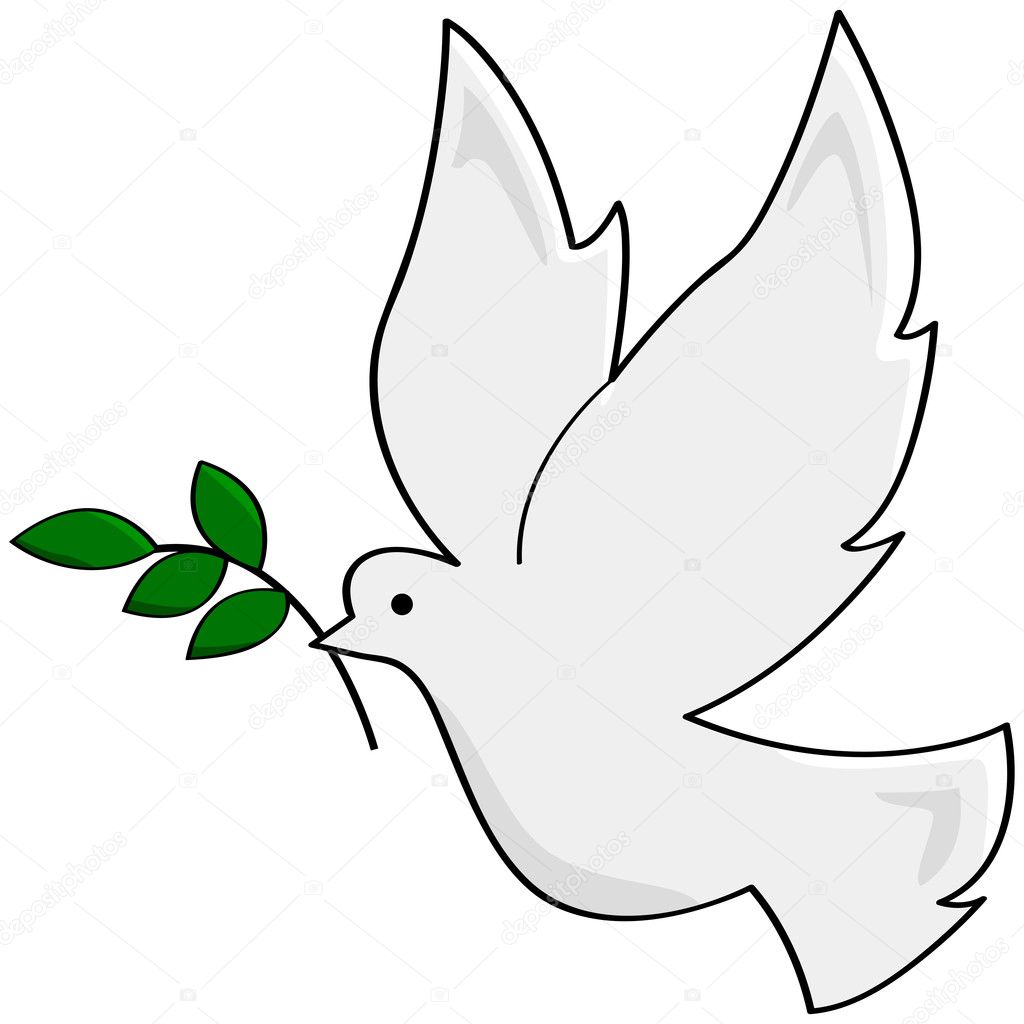 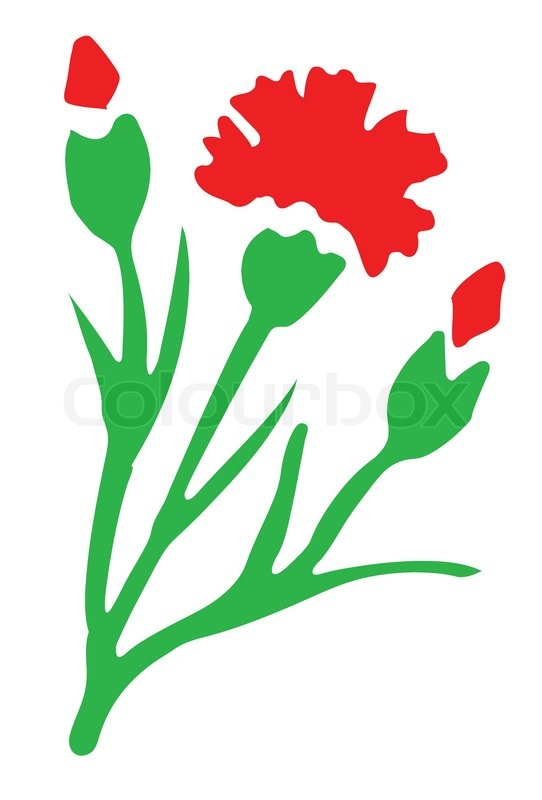 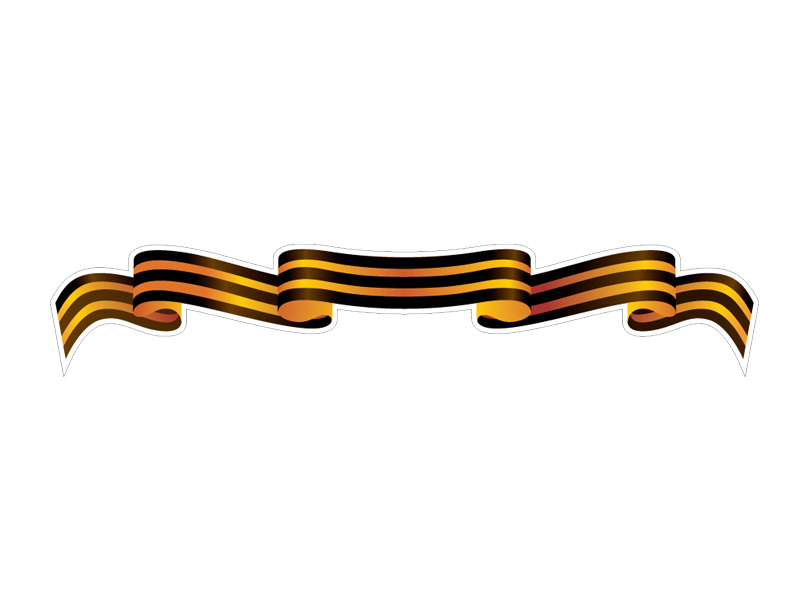 